GOBIERNO MUNICIPAL DE SAN PEDRO TLAQUEPAQUEH. AYUNTAMIENTO DE SAN PEDRO TLAQUEPAQUE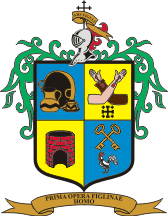 2015- 2018INFORME DE ACTIVIDADESDE LACOMISIÓN EDILICIA DE SERVICIOS PÚBLICOS MUNICIPALESDICIEMBRE 2016 – FEBRERO DE 2017PRESIDENTE:REG. LIC. ORLANDO GARCÍA LIMÓN VOCALES:REG.  LIC. MIGUEL SILVA RAMIREZREG. LIC. LOUDES CELENIA CONTRERAS GONZÁLEZREG. LIC. ADENAWER GONZÁLEZ FIERROSREG. LIC. MIGUEL CARRILLO GÓMEZSAN PEDRO TLAQUEPAQUE, JALISCO, A 01 DE MARZO DE 2017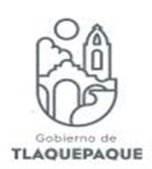 SALA DE REGIDORESOFICIO No. 053 /2017MTRO. JOSÉ LUIS SALAZAR MARTÍNEZSECRETARIO GENERAL DE SAN PEDRO TLAQUEPAQUEPRESENTE.Por medio del presente aprovecho para enviarle un cordial saludo, así mismo hago de su conocimiento que conforme al Reglamento del Gobierno y de la Administración Pública del Ayuntamiento Constitucional de San Pedro Tlaquepaque, en su capítulo XI, articulo 87, fracción X, señala que es una obligación del Presidente de la Comisión presentar al Ayuntamiento informes trimestrales de las actividades realizadas por la Comisión que preside. En este sentido y dando cabal cumplimiento a lo que establece el reglamento en mención, hago entrega del reporte correspondiente a la Comisión de Servicios Públicos Municipales, correspondiente a los meses de Diciembre 2016, Enero y Febrero de 2017. Sin más por el momento agradezco su atención y quedo como siempre a sus órdenes para cualquier aclaración al respecto.A T E N T A M E N T E“2017 AÑO DEL CENTENARIO DE LA PROMULGACIÓN DE LA CONSTTUCIÓN POLÍTICA DE LOS ESTADOS UNIDOS MEXICANOS, DE LA CONSTITUCIÓN POLÍTICA DEL ESTADO LIBRE Y SOBERANO DEL ESTADO DE JALISCO Y NATALICIO DE JUAN RULFO”SAN PEDRO TLAQUEPAQUE, MARZO 01 DEL AÑO 2017LIC. ORLANDO GARCÍA LIMÓNREGIDOR PTE. DE LA COMISIÓN DE SERVICIOS PÚBLICOSC. c. Archivo:         *echz          Tel. 10576063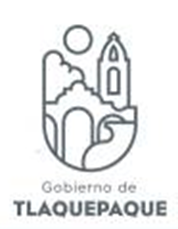 INFORME DE ACTIVIDADES DE LA COMISIÓN DE SERVICIOS PÚBLICOS MUNICIPALESDICIEMBRE 2016, ENERO Y FEBRERO DE 2017Conforme al Reglamento del Gobierno y de la Administración Pública del Ayuntamiento Constitucional de San Pedro Tlaquepaque, en su capítulo XI, artículo 87, fracción X,  el cual señala que es una obligación del Presidente de la Comisión presentar al Ayuntamiento informes trimestrales de las actividades realizadas por la Comisión que preside. En este sentido y dando cabal cumplimiento a lo que establece el reglamento en mención, hago entrega del informe correspondiente a la Comisión de Servicios Públicos Municipales.                                                                                                                                                                                                                                                                                                                                                                                                                                                                                                                                                                                                                                                                                                                                                                                                                                                                                                                                                                                                                                                                                                                                                                                                                                                                                                                                                                                                                                                                                                                                                                                                                                                                                                                                                                                                                                                                                                                                                                                                                                                                                                                                                                                                                                                                                                                                                      Informo que su servidor en su carácter de Presidente he convocado a sesionar el día 31 de Enero de 2017 para tratar asuntos relativos a los asuntos públicos resaltando:Alumbrado Público: en específico se trato el tema sobre la instalación de 791 luminarias en 24 colonias del municipio con el recurso federal del FAIS 2016.Agua Potable y Alcantarillado: analizando el tema de Quintas Santa Anita. Cementerios: analizando estado actual y avances en proyectos.Aseo Público: Analizando estado actual y avances en proyectos.  Cabe señalar que estuvieron presentes todos los Directores de las áreas antes mencionadas y en la sesión respondieron a todas y cada una de las dudas por parte de los vocales integrantes de la Comisión. Asimismo, refiero que siguiendo el principio de rendir cuentas y transparentar la acción pública, señalo que se ha dado cabal cumplimiento en tiempo y forma a todos y cada una de las peticiones solicitadas a su servidor por la Unidad de Transparencia de este Ayuntamiento, relacionadas a la comisión que presido.Señalo también que su servidor ha realizado acciones para atender peticiones o demandas ciudadanas, bajo las modalidades de trabajo de campo, vía telefónica, en la oficina municipal y vía electrónica.De igual manera realicé enlaces con diversas instancias federales, estatales y municipales, en función de gestionar la debida prestación de los servicios públicos, y otras, para coordinar junto con el municipio la atención ciudadana y respuesta inmediata por parte de las autoridades anteriormente mencionadas.A T E N T A M E N T E“2017 AÑO DEL CENTENARIO DE LA PROMULGACIÓN DE LA CONSTTUCIÓN POLÍTICA DE LOS ESTADOS UNIDOS MEXICANOS, DE LA CONSTITUCIÓN POLÍTICA DEL ESTADO LIBRE Y SOBERANO DEL ESTADO DE JALISCO Y NATALICIO DE JUAN RULFO”SAN PEDRO TLAQUEPAQUE, MARZO 01 DEL AÑO 2017LIC. ORLANDO GARCÍA LIMÓNREGIDOR PTE. DE LA COMISIÓN DE SERVICIOS PÚBLICOSC. c. Archivo:         *echz          Tel. 10576063